Nom………………………………………………… 		Date…………………………………Exprimer ses goûts (individuel oral et écrit)Ecrivez le nom d’un fruit ou d’un légume que vous aimez…………………………………………Dessinez le fruit ou légume dans la boîte ci-dessous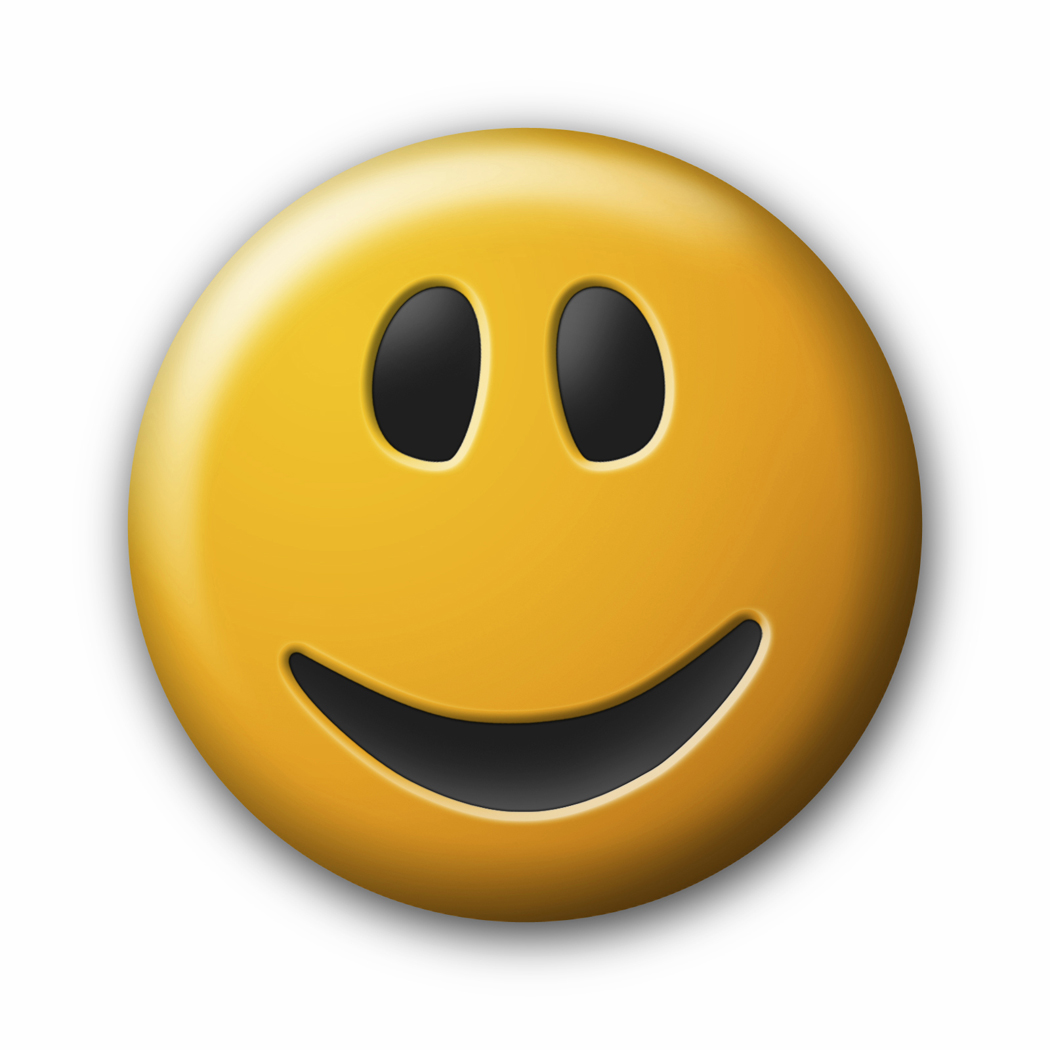 Ecrivez le nom d’un fruit ou d’un légume que vous n’aimez pas………………………………Dessinez le fruit ou légume dans la boîte ci-dessous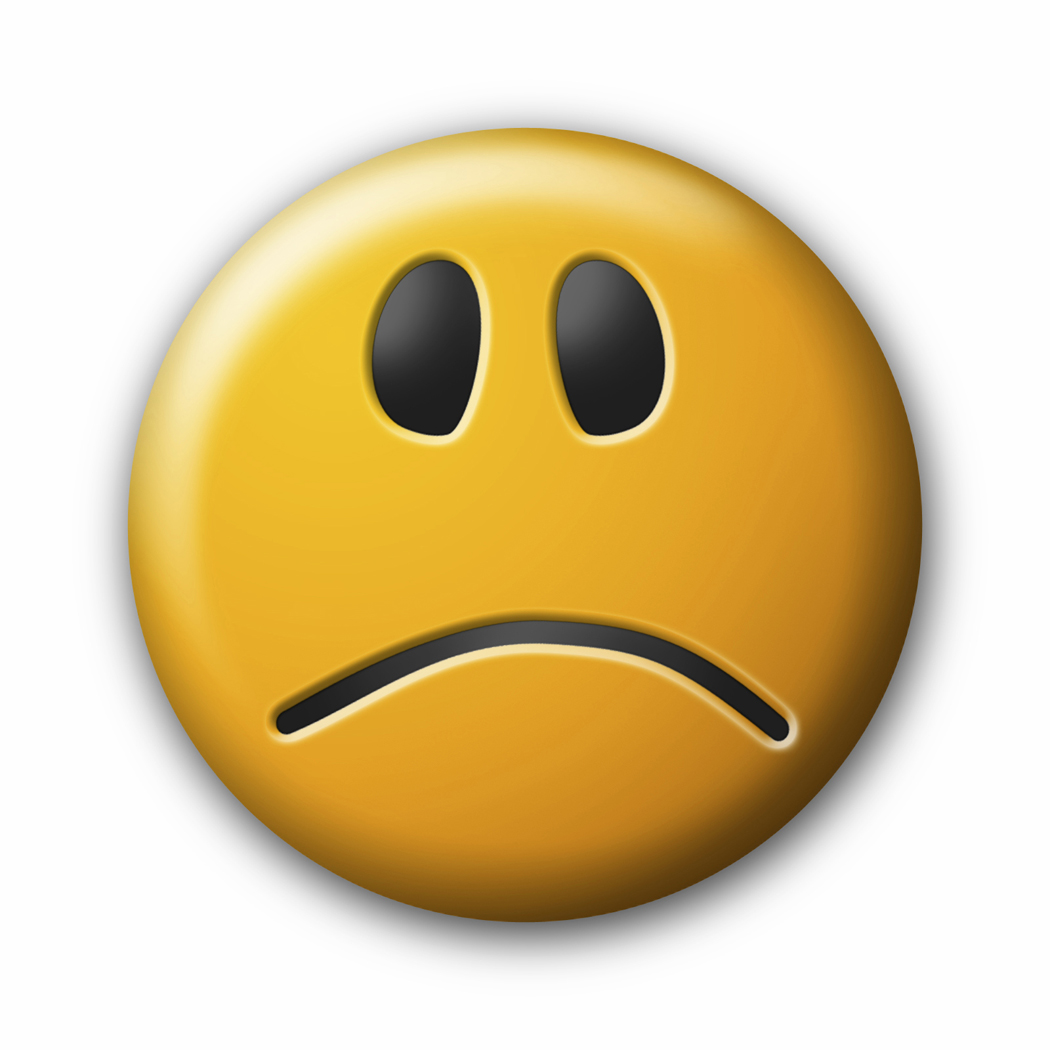 